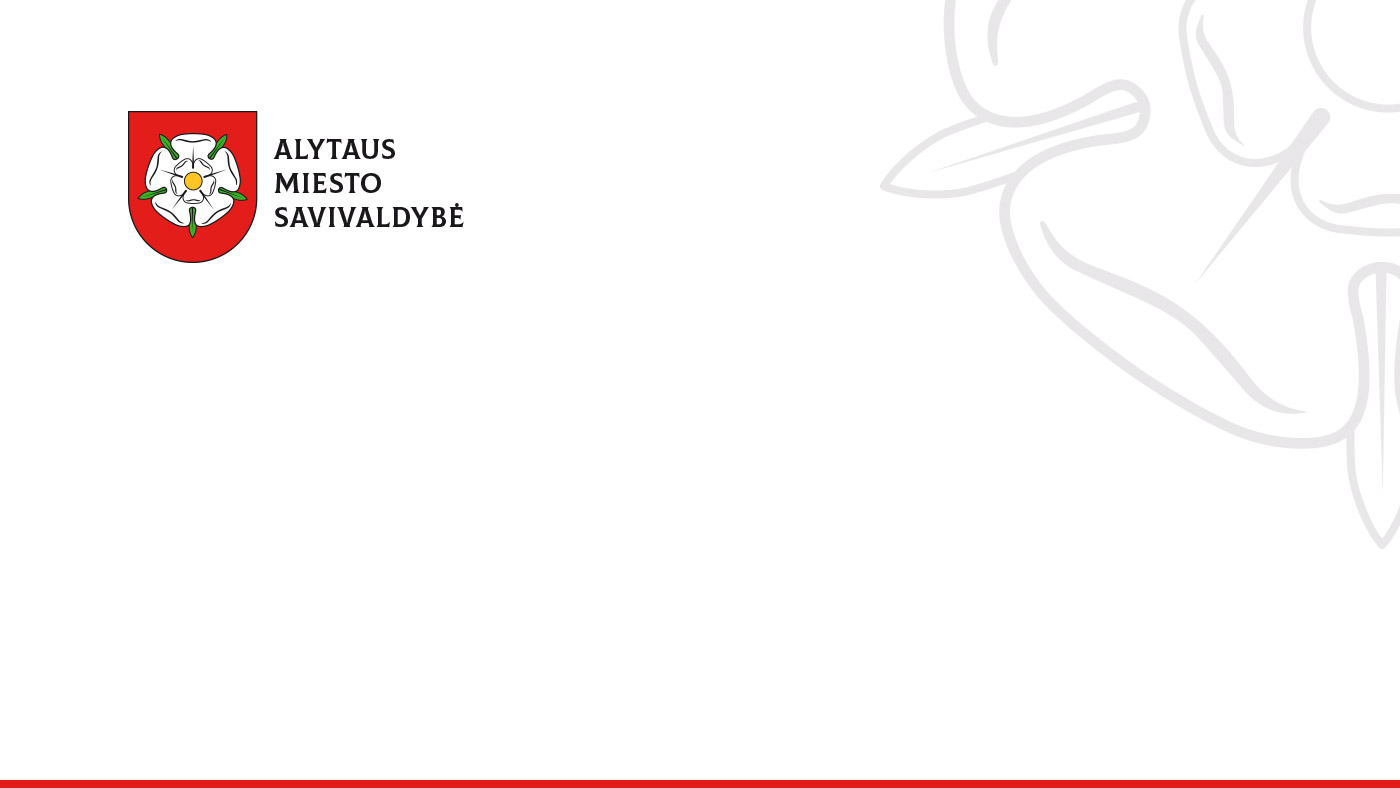 FORUMAS„KO LIETUVOS VERSLAS TIKISI IŠ ŠVIETIMO?“PROGRAMA2019 m. rugsėjo 25 d. 14.45 – 18.00 val.Dzūkų alaus restoranas, Vilniaus g. 35, LT-62112 AlytusRENGINIO ORGANIZATORIAIAlytaus miesto savivaldybė ir Vilniaus prekybos, pramonės ir amatų rūmaiKviečiame dalyvauti!Iškilus klausimams prašome kreiptis į Rasą Kuckailienę, Alytaus miesto savivaldybės administracijos Švietimo ir sporto skyriaus vyr. specialistę, el. p. rasa.kuckailiene@alytus.lt, mob. tel. 8 620  24 523.LaikasSveikinimo kalbos, pranešimai, diskusijos14.45–15.00Svečių pasitikimas15.00–15.10Forumo atidarymas. Sveikinimo kalbosAlytaus miesto savivaldybės meras Nerijus CesiulisLietuvos Respublikos švietimo, mokslo ir sporto viceministras Arūnas PlikšnysVilniaus prekybos, pramonės ir amatų rūmų prezidentas, Alytaus miesto savivaldybės tarybos narys dr. Sigitas Leonavičius15.10–15.25Universiteto, mokyklos ir verslo sąveika ugdant ateities specialistąVilniaus Gedimino technikos universiteto studijų prorektorius prof. dr. Romualdas Kliukas15.25–15.55Kaip švietimas gali pagerinti Alytaus krašto bendruomenės gyvenimą?Mykolo Romerio universiteto Ekonomikos ir finansų valdymo fakulteto tarybos pirmininkas prof. dr. Rimvydas Jasinavičius15.55–16.10Platformos „Ateities inžinerija“ galimybės ugdyti mokinių inovacinius gebėjimus Vilniaus Gedimino technikos universiteto platformos „Ateities inžinerija“ koordinatorius dr. Henrikas Mykolaitis16.10–16.25Kodėl reikia mokytis verslumo?Vilniaus universiteto Verslo mokyklos direktorė dr. Birutė Miškinienė16.25–16.55Alytaus ekonomikos ir verslo akademijos ketvirtieji mokslo metai. Kas pasiektaMykolo Romerio universiteto Profesinių studijų ir mokymų sekcijos koordinatorius dr. Mangirdas Morkūnas  16.55–17.10Kaip mokyklos suole ugdomi būsimieji darbdaviai ir darbuotojai Alytaus šv. Benedikto gimnazijos  vyresnysis ekonomikos ir verslumo mokytojas Modestas Raudonis17.10–17.25Profesijos patarėjo veikla ir siekiai šiuolaikinėje mokyklojeAlytaus Putinų gimnazijos profesijos patarėja Jolanta Kocinienė17.25–18.00DiskusijaModeratorius – Alytaus miesto savivaldybės administracijos Švietimo ir sporto skyriaus vedėjas Vytuolis Valūnas